SUNDAY WORSHIP 25th JULY 2021 at 10:30am9th Sunday after TrinityService in Church and Facebook 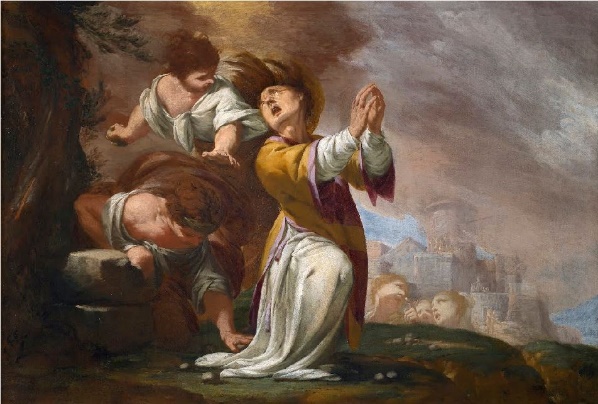 READ THIS SECTION BEFORE WORSHIP BEGINS:Welcome to our time of worshipping together, but in different places – in Church or at home (either with or without Facebook live streaming).We suggest that you have a Bible by your side to use.………………..WELCOME & INTRODUCTION:Let us take this moment to stop whatever else we are doing and thinking about. This is God’s time. Sit comfortably. Picture Jesus with you, sitting alongside you and be still with Him. Know He truly loves and cares for you and He can be trusted.Now picture our church family all joining you to worship God in this moment in church or in their own homes.  Know that we are worshipping together, even though we can’t see each other.Remember that we are one in the Lord.If you aren’t following the service on FB, we suggest that, if you are alone, you say the prayers and readings aloud. If you are with others, choose someone to lead and the rest of you join in with the words in bold. On FB, simply join in the words in bold.………………….THE GREETING  ChrisThe eyes of the Lord are on the righteous,
 and his ears are attentive to their cry; (Ps34:15)THE CALL TO WORSHIP   ClivePsalm 341 I will extol the Lord at all times;
his praise will always be on my lips.
2 I will glory in the Lord;
let the afflicted hear and rejoice.
3 Glorify the Lord with me;
let us exalt his name together.4 I sought the Lord, and he answered me;
he delivered me from all my fears.
5 Those who look to him are radiant;
their faces are never covered with shame.
6 This poor man called, and the Lord heard him;
he saved him out of all his troubles.
7 The angel of the Lord encamps around those who fear him, and he delivers them.8 Taste and see that the Lord is good;
blessed is the one who takes refuge in him.
9 Fear the Lord, you his holy people,
for those who fear him lack nothing.
10 The lions may grow weak and hungry,
but those who seek the Lord lack no good thing.THE OPENING PRAYERGod our Father, we are here to worship you and to discover more of your love for us through Jesus Christ.  Send the Holy Spirit to give us the strength, love and honesty to serve others, as He has served us for the sake of your Kingdom.  AmenTHE CONFESSION OF SINSCompassion and forgiveness belong to the Lord our God,though we have rebelled against him.Let us then renounce our wilfulness and ask his mercyby confessing our sins in penitence and faith.(silence)Almighty God,long-suffering and of great goodness:I confess to you,I confess with my whole heartmy neglect and forgetfulness of your commandments,my wrong doing, thinking, and speaking;the hurts I have done to others,and the good I have left undone.O God, forgive me, for I have sinned against you;and raise me to newness of life;through Jesus Christ our Lord.Amen.Almighty God, our heavenly Father,who in his great mercyhas promised forgiveness of sinsto all those who with heartfelt repentance and true faithturn to him: have mercy on you,pardon and deliver you from all your sins,confirm and strengthen you in all goodness,and bring you to everlasting life,through Jesus Christ our Lord.Amen.A story to ‘Set the Scene.’ ChrisTHE PRAYER OF THE DAY  (The Collect)Gracious Father, who gave the first martyr Stephen grace to pray for those who took up stones against him:Grant that in all our sufferings for the truth we may learn to love even our enemies and to seek forgiveness for those who desire our hurt, looking up to heaven to him who was crucified for us,  Jesus Christ, our mediator and advocate,who is alive and reigns with you,in the unity of the Holy Spirit,one God, now and for ever.Amen.The Bible Reading: Acts 6: 8 – 7:60The Sermon – ChrisAffirmation of Faith - ChrisWe say together in faithHoly, holy, holyis the Lord God almighty,who was, and is, and is to come.We believe in God the Father,who created all things:for by his will they were createdand have their being.We believe in God the Son,who was slain:for with his blood,he purchased us for God,from every tribe and language,from every people and nation.We believe in God the Holy Spirit:the Spirit and the Bride say,‘Come!’Even so come, Lord Jesus!Amen.THE PRAYERS - CliveWe pray for God’s grace.Lord, receive our praiseand hear our prayer.Lord God, through your grace we are your people:through your Son you have redeemed us;in your Spirit you have made us as your own.We pray for … our bishops, David, Debbie and especially Bishop Tim at this difficult time for him and his family. We also ask you to continue to bless us here at Lords Hill and Lords Wood and we thank you for our vicar Chris and for Catherine, for Angie, Lynne and Clive – for all who lead us and for the PCC.Make our hearts respond to your love.Lord, receive our praiseand hear our prayer.We pray for … the world, and ask you to comfort those persecuted for their faith, the people who are suffering because of violence and oppression by extremists and governments around the world. We also lift to you especially at this time, the people of Germany, Belgium and the Netherlands affected by the extreme weather and floods. Grant them your comfort, particularly those who have lost their homes and/or loved ones.Make our lives bear witness to your glory in the world.Lord, receive our praiseand hear our prayer.We pray … for people in need for whatever reason, be it Illness, the continuing effects and uncertainties caused by the Virus, mental torment or disharmony.                     Where there is hatred, bring your love; where there is sickness, bring your healing and where there is torment bring your peace.  May we too do our bit in service to You, for our fellow men and women and those in our church family. Make our wills eager to obey, and our hands ready to heal.Lord, receive our praiseand hear our prayer.We give thanks … for those we know who you have called homeMake our voices one with all your peoplein heaven and on earth.Lord of life,hear our prayer,and make us one in heart and mindto serve you with joy for ever.Amen.WE PRAY TOGETHER: THE LORD’S PRAYEROur Father, who art in heaven,Hallowed be thy name;Thy kingdom come;They will be done;On earth as it is in heaven.Give us this day our daily bread.And forgive us our trespasses,As we forgive those who trespass against us.And lead us not into temptation;But deliver us from evil.For thine is the kingdom,The power and the glory,For ever and ever.AmenTHE CHURCH PRAYERTo You God be the glory, great things You have done.So loved You the world that You gave us Your Son,Who Yielded His life an atonement for sin,And opened the life gates that we all might go in.We praise You Lord, we praise You, Lord,We want the whole earth to hear Your voice.We praise You Lord, we praise You, Lord,We, Your people, rejoice.We come to You, Father, through Jesus the Son,we give You the glory, For great things You have done. AmenTHE CONCLUSION & DISMISSAL  - ChrisMay God, who gives patience and encouragement,give you a spirit of unityto live in harmony as you follow Jesus Christ,so that with one voiceyou may glorify the God and Father of our Lord Jesus Christ;and the blessing …… of God Almighty, Father, Son and Holy Spirit be upon you and all that you love this day and for ever.  Amen. Let us go in peace to love and serve the Lord. In the name of Christ.  Amen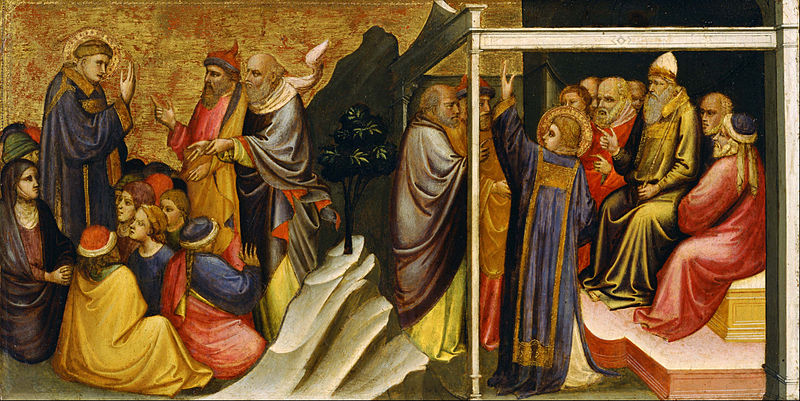 SONGS FOR USE AT THE SERVICE         Printed under CCLI no. 16884I Will Sing the Wondrous StoryI will sing the wondrous story
Of the Christ Who died for me;
How He left His home in glory
For the cross of Calvary.Refrain:
Yes, I’ll sing the wondrous story
Of the Christ Who died for me,
Sing it with the saints in glory,
Gathered by the crystal sea.I was lost, but Jesus found me,
Found the sheep that went astray,
Threw His loving arms around me,
Drew me back into His way.I was bruised, but Jesus healed me,
Faint was I from many a fall,
Sight was gone, and fears possessed me,
But He freed me from them all.Days of darkness still come o’er me,
Sorrow’s path I often tread,
But His presence still is with me;
By His guiding hand I’m led.He will keep me till the river
Rolls its waters at my feet;
Then He’ll bear me safely over,
Where the loved ones I shall meet.
Words: Francis Harold Rowley (1854-1952)Music: Peter Philip Bilhorn (1865-1936)Shout to the North	Men of faith rise up and sing
Of the great and glorious King
You are strong when you feel weak
In your brokeness complete

Shout to the North and the South
Sing to the East and the West
Jesus is saviour to all
Lord of heaven and earth

Rise up women of the truth
Stand and sing to broken hearts
Who can know the healing power
Of our awesome King of love

Shout to the North and the South
Sing to the East and the West
Jesus is saviour to all
Lord of heaven and earth
     We've been through fire we've been
through rain
We've been refined by the power of his name
We've fallen deeper in love with you
You've burned the truth on our lips

Rise up church with broken wings
Fill this place with songs again
Of our God who reigns on high
By His grace again we'll fly

Written by Martin Smith ©1995 Curious? Music UKGreat Is Thy FaithfulnessGreat is Thy faithfulness, O God my Father;
There is no shadow of turning with Thee;
Thou changest not, Thy compassion's, they fail not;
As Thou hast been, Thou forever will be. Refrain:Great is Thy faithfulness!
Great is Thy faithfulness!
Morning by morning new mercies I see.
All I have needed Thy hand hath provided;
Great is Thy faithfulness, Lord, unto me! Summer and winter and springtime and harvest,
Sun, moon and stars in their courses above
Join with all nature in manifold witness
To Thy great faithfulness, mercy and love. (Refrain) Pardon for sin and a peace that endureth
Thine own dear presence to cheer and to guide;
Strength for today and bright hope for tomorrow,
Blessings all mine, with ten thousand beside! (Refrain)
Words: Thomas Obediah Chisholm (1866-1960)Music: William Marion Runyan (1870-1957)